ΣΥΛΛΟΓΟΣ ΕΚΠΑΙΔΕΥΤΙΚΩΝ Π. Ε.          ΑΜΑΡΟΥΣΙΟΥ                                                    Μαρούσι 26 – 7 – 2022 Ταχ. Δ/νση: Λ. Κηφισιάς 211                                        Αρ. Πρ. : 193 Τ.Κ.  15124 Μαρούσι Τηλ. & Fax: 210 8020697 Πληροφορίες: Δημ. Πολυχρονιάδης (6945394406)                                                                  Email:syll2grafeio@gmail.com                                       Δικτυακός τόπος: http//: www.syllogosekpaideutikonpeamarousiou.gr                                                                                             Προς: ΥΠΑΙΘ  Κοινοποίηση: Δ. Ο. Ε., Συλλόγους Εκπ/κών Π. Ε. της χώρας, ΤΑ ΜΕΛΗ ΤΟΥ ΣΥΛΛΟΓΟΥ ΜΑΣ Θέμα: « Υπηρεσιακές μεταβολές εκπαιδευτικών 2022 – 2023 ». Οι συνάδελφοί μας νεοδιόριστοι εκπαιδευτικοί στήριξαν και στηρίζουν το Δημόσιο Σχολείο α) αναπληρώνοντας τους εαυτούς τους επί σειρά ετών και β) ως μόνιμοι εκπαιδευτικοί που κλήθηκαν να υπηρετήσουν, σε πολλές περιπτώσεις, μακριά από τον τόπο τους, στελεχώνοντας Δημοτικά Σχολεία και Νηπιαγωγεία ακριτικών περιοχών, εγκαταλείποντας για άλλη μια φορά τα σπίτια τους, διαλύοντας τις οικογένειές τους αναμένοντας να τους δοθεί το δικαίωμα μετάθεσης σε περιοχές κοντά στα σπίτια τους, όπως μέχρι τώρα γινόταν. Εκτός της υποχρεωτικής παραμονής των νεοδιόριστων εκπαιδευτικών για δύο χρόνια στον τόπο διορισμού τους, γεγονός το οποίο διεκδικούμε να αλλάξει, οι νέοι διορισμοί που ανακοίνωσε το ΥΠΑΙΘ γίνονται σε οργανικές θέσεις τις οποίες το ΥΠΑΙΘ δεν συμπεριέλαβε στις πρόσφατες (φετινές 2021 – 2022) υπηρεσιακές μεταβολές των εκπαιδευτικών, γεγονός το οποίο εντείνει, ακόμα περισσότερο, την αδικία σε βάρος χιλιάδων μόνιμων εκπαιδευτικών και ιδιαίτερα των νεοδιόριστων εκπαιδευτικών (όσων διορίστηκαν τα έτη 2020 και 2021).  Παρά τις αλλεπάλληλες οχλήσεις και κινητοποιήσεις των εκπαιδευτικών, μέσω των συνδικαλιστικών τους οργάνων (ΔΟΕ – Σύλλογοι Εκπ/κών Π. Ε. & Ο. Λ. Μ. Ε. – Ε. Λ. Μ. Ε.)  με στόχο την άρση της διετούς υπηρέτησης της οργανικής θέσης, καμία λύση δεν έχει δοθεί μέχρι στιγμής, ενώ χιλιάδες οικογένειες εκπαιδευτικών αναμένουν προκειμένου να προγραμματίσουν το μέλλον τους. Η πολιτική ηγεσία του ΥΠΑΙΘ είναι πλήρως ενημερωμένη για τα προβλήματα που έχει δημιουργήσει η άδικη αυτή διάταξη. Αρκεί να υπενθυμίσουμε τις 33 αναφορές – ερωτήσεις στη Βουλή, μία επίκαιρη ερώτηση, μία τροπολογία, παραστάσεις διαμαρτυρίας στο Υπουργείο Παιδείας, στη Θεσσαλονίκη και το Ηράκλειο, αλλεπάλληλες συναντήσεις και αμέτρητες επιστολές και διαβήματα. Απαιτούμε να σταματήσει το ΥΠΑΙΘ να καταστρατηγεί και να καταργεί εργασιακά δικαιώματα και κατακτήσεις των εκπαιδευτικών. Η πρόσκληση για νέους διορισμούς  και ο υπολογισμός των λειτουργικών κενών στα οποία θα τοποθετηθούν οι νεοδιόριστοι εκπαιδευτικοί του 2022 έπρεπε να γίνει στα λειτουργικά κενά που θα είχαν μείνει εφόσον πρώτα είχαν ικανοποιηθεί οι αιτήσεις μετάθεσης των μονίμων εκπαιδευτικών και αφού είχαν γίνει και οι αποσπάσεις από ΠΥΣΠΕ σε ΠΥΣΠΕ, με την προϋπόθεση να είχε αποδεχτεί το ΥΠΑΙΘ την αλλαγή του σχετικού νόμου για υποχρέωση των νεοδιόριστων εκπαιδευτικών αντί για δύο χρόνια στην οργανική τους θέση σε έναν χρόνο υποχρεωτικής υπηρέτησης προκειμένου να έχουν δικαίωμα μετάθεσης. Οποιαδήποτε άλλη διευθέτηση δημιουργεί θέματα ισονομίας, δικαιοσύνης και ηθικής τάξης, ενώ εγείρονται πλήθος ερωτηματικά και υπόνοιες για ευνοιοκρατία. Τέτοιου είδους πρακτικές δεν θα επιτρέψουμε να διαιωνίζονται στο χώρο της Δημόσιας Εκπαίδευσης. Καλούμε το ΥΠΑΙΘ και την κυβέρνηση να αφουγκραστούν τις ανησυχίες των εκπαιδευτικών και να σεβαστούν τα εργασιακά δικαιώματα και τις κατακτήσεις του κλάδου μας. ΑΜΕΣΑ ΝΑ ΚΑΤΑΡΓΗΘΕΙ Η ΔΙΑΤΑΞΗ ΤΟΥ ΝΟΜΟΥ ΠΕΡΙ ΔΙΕΤΟΥΣ ΠΑΡΑΜΟΝΗΣ ΤΩΝ ΝΕΟΔΙΟΡΙΣΤΩΝ ΕΚΠΑΙΔΕΥΤΙΚΩΝ ΣΤΗΝ ΟΡΓΑΝΙΚΗ ΤΟΥΣ ΘΕΣΗ ΝΟΜΙΜΟΤΗΤΑ ΚΑΙ ΔΙΑΦΑΝΕΙΑ ΣΤΙΣ ΥΠΗΡΕΣΙΑΚΕΣ ΜΕΤΑΒΟΛΕΣ ΤΩΝ ΕΚΠΑΙΔΕΥΤΙΚΩΝ ΣΥΜΦΩΝΑ ΜΕ ΤΑ ΕΩΣ ΤΩΡΑ ΙΣΧΥΟΝΤΑ. Καλούμε το Δ. Σ. της Δ. Ο. Ε. να επιληφθεί του θέματος και τους Συλλόγους Εκπ/κών Π. Ε. της χώρας να προβούν στη λήψη αντίστοιχων αποφάσεων. 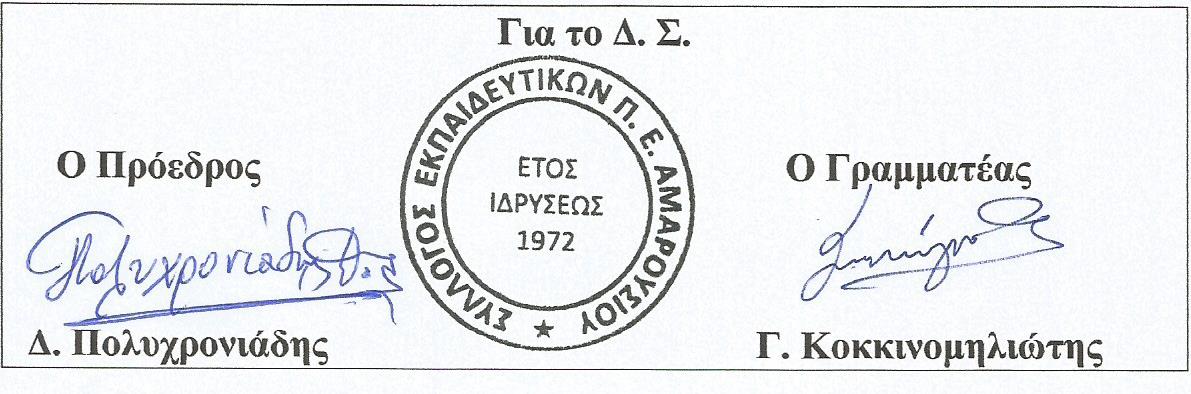 